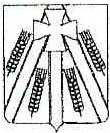 АДМИНИСТРАЦИЯКАНЕВСКОГО СЕЛЬСКОГО ПОСЕЛЕНИЯКАНЕВСКОГО РАЙОНАПОСТАНОВЛЕНИЕПРОЕКТстаница КаневскаяО внесении изменений в постановление администрации Каневского сельского поселения Каневского района от 13.07.2022 г. № 401 «Об утверждении административного регламента по предоставлению  муниципальной услуги «Выдача порубочного билета и разрешения на пересадку зеленых насаждений на территории муниципального образования»          В целях приведения нормативного правового акта в соответствие с действующим законодательством,   постановляю:          1. Внести изменения в постановление администрации Каневского сельского поселения Каневского района от 13.07.2022 г. № 401 «Об утверждении административного регламента по предоставлению  муниципальной услуги «Выдача порубочного билета и разрешения на пересадку зеленых насаждений на территории муниципального образования»:          1.1. Пункт 2.16 раздела 2 административного регламента по предоставлению  муниципальной услуги «Выдача порубочного билета и разрешения на пересадку зеленых насаждений на территории муниципального образования» дополнить подпунктами 2.16.14, 2.16.15 следующего содержания:          «2.16.14. МФЦ не несет ответственности за умышленно совершенные действия и (или) бездействия заявителя и (или) иных лиц, повлекшие преобразование в электронную форму подложных или фальсифицированных документов, представленных заявителем на бумажном носителе.          2.16.15. Убытки, причиненные лицу в результате ненадлежащего исполнения МФЦ или его работниками полномочий, установленных законодательством, возмещаются в порядке, установленном гражданским законодательством.». 		2. Общему отделу администрации Каневского  сельского поселения Каневского района (Стародубцева):2.1. Разместить настоящее постановление на официальном сайте Каневского  сельского поселения Каневского района в информационно-телекоммуникационной сети «Интернет».	         2.2. Обнародовать  настоящее постановление в установленном законодательством порядке.3. Контроль за выполнением настоящего постановления возложить на заместителя главы Каневского сельского поселения Каневского района Винокурова А.А.45. Постановление вступает в силу со дня его обнародования.Глава Каневского сельского поселения Каневского района                                                                                  В.Б.Репин